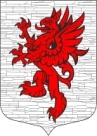 СОВЕТ ДЕПУТАТОВМУНИЦИПАЛЬНОГО ОБРАЗОВАНИЯЛОПУХИНСКОЕ СЕЛЬСКОЕ ПОСЕЛЕНИЕМО ЛОМОНОСОВСКИЙ МУНИЦИПАЛЬНЫЙ РАЙОНЛЕНИНГРАДСКОЙ ОБЛАСТИтретий созыв13 апреля     2018 года                                                                    д. ЛопухинкаРЕШЕНИЕ №  16 О внесении изменений и дополнений  в решение Совета депутатов муниципального образования Лопухинское сельское поселение МО Ломоносовский  муниципальный район Ленинградской области от 14 августа 2014 года «Об утверждении Положения о порядке назначения и выплаты пенсии за выслугу лет лицам, замещавшим муниципальные должности муниципальной службы и доплаты к пенсии лицам, замещавшим муниципальные должности в МО Лопухинское сельское поселение»В целях приведения муниципальных нормативных правовых  в соответствие законодательству Российской Федерации и законам субъекта Российской Федерации,  в соответствии  с Федеральным законом от  06.10.2003 г. № 131-ФЗ «Об общих принципах организации местного самоуправления в РФ» (в редакции Федеральных законов),  в соответствии с Уставом МО Лопухинское сельское поселение МО Ломоносовский муниципальный район Ленинградской области, а также в целях обеспечения законных прав на пенсионное обеспечение лиц, замещавших муниципальные должности и муниципальные должности муниципальной службы в МО Лопухинское сельское поселение МО Ломоносовский муниципальный район Ленинградской области Совет депутатов муниципального образования Лопухинское сельское поселение решил:1. Внести в Положение о порядке назначения и выплаты пенсии за выслугу лет лицам, замещавшим муниципальные должности муниципальной службы, должности муниципальной службы и доплаты к пенсии лицам, замещавшим муниципальные должности в МО Лопухинское сельское поселение, утвержденное решением Совета депутатов муниципального образования Лопухинское сельское поселение МО Ломоносовский муниципальный район Ленинградской области от 14.08.2014 года № 14, следующие изменения: - Подпункт 3 пункта 3.1 после слов «обусловлено выходом на пенсию» дополнить словами «либо при условии достижения им возраста, дающего право на страховую пенсию по старости, определенного частью 1 статьи 8 или статьями 30 - 32 Федерального закона от 28 декабря 2013 года №400-ФЗ «О страховых пенсиях» и наличии стажа муниципальной службы, предусмотренного подпунктом 2 пункта 1.1 настоящего Положения, непосредственно на день увольнения с должности муниципальной службы».- Пункт 5.7. Исключить. -  Пункт 7.1. Изложить в следующей редакции:Вопрос о назначении (индексации) пенсии за выслугу лет и доплаты к пенсии рассматривается на основании письменного заявления установленного образца (приложения № 1 и № 2 к настоящему Положению) которое подаётся в Администрацию МО Лопухинское сельское поселение МО Ломоносовский муниципальный район Ленинградской области. Для рассмотрения по существу заявление передается в комиссию администрации МО Лопухинское сельское поселение  по установлению (исчислению) стажа муниципальной службы, назначению пенсии за выслугу лет и доплате к пенсиям. Состав комиссии и порядок её работы устанавливает глава администрации МО Лопухинское сельское поселение.     - Из текста пункта 7.9. слова «в которую обратился заявитель» исключить.- Пункт 7.10. изложить в следующей редакции:Распоряжение администрации МО Лопухинское сельское поселение  МО Ломоносовский муниципальный район Ленинградской области о назначении пенсии  за выслугу лет или доплаты к пенсии и правоустанавливающие документы в 10-дневный срок направляет в подразделение администрации МО Лопухинское сельское поселение, осуществляющее функции бухгалтерского учета и отчетности.- Пункт 7.11. изложить в следующей редакции:Специалисты подразделения администрации МО Лопухинское сельское поселение, осуществляющее функции бухгалтерского учета и отчетности  на основании распоряжения администрации МО Лопухинское сельское поселение МО Ломоносовский муниципальный район Ленинградской области:а) производят расчет в денежном выражении и оформляют решение об определении размера пенсии за выслугу лет и доплаты  к пенсии в денежном выражении, организуют начисление и выплату пенсии за выслугу лет, доплаты к пенсии;б) организуют учет, хранение и ведение дел получателей пенсии за выслугу лет, доплаты к пенсии, на основании которых производится выплата пенсии за выслугу лет или доплаты к пенсии;в) осуществляют ведение бухгалтерского учета расходов на выплату пенсии за выслугу лет,  доплаты к пенсии и представление в установленном порядке бухгалтерских и статистических отчетов;д) приглашают получателей пенсии за выслугу лет, доплаты к пенсии для ознакомления с принятым решением, правами и обязанностями получателя, порядком начисления и выплаты пенсии за выслугу лет, доплаты к пенсии и для оформления документов, необходимых для зачисления начисляемых сумм на счёт получателя в Сбербанке Российской Федерации.  Порядок оформления документов и ведения пенсионных дел, на основании  которых  производится выплата пенсии за выслугу лет, доплаты к пенсии, а также делопроизводство по этим вопросам определяются специалистами администрации МО Лопухинское сельское поселение, осуществляющими функции бухгалтерского учета и отчетности.- Пункт 8.3. изложить в следующей редакции:Перерасчет размера назначенной пенсии за выслугу лет, доплаты к пенсии в результате индексации месячного должностного оклада  по должностям муниципальной службы, установленного решениями совета депутатов муниципального образования Лопухинское сельское поселение МО Ломоносовский муниципальный район Ленинградской области, производится специалистами администрации МО Лопухинское сельское поселение, осуществляющими функции бухгалтерского учета и отчетности на основании распоряжения администрации МО Лопухинское сельское поселение, устанавливающем сроки и условия перерасчета.- Пункт 9.1. дополнить пунктом 9.1. «г» следующего содержания: г) в случае возникновения обстоятельств, требующих дополнительной проверки правомерности выплаты  на основании распоряжения  администрации муниципального образования Лопухинское сельское поселение выплата пенсии за выслугу лет, доплата к пенсии приостанавливается не более чем на три месяца. - Часть 9 дополнить пунктом 9.1.1 следующего содержания:Приостановленная по основаниям, предусмотренным пунктом 9.1. «г», выплата пенсии за выслугу лет,  доплата к пенсии, возобновляется после проведения проверки, со дня её  приостановления на основании решения комиссии администрации МО Лопухинское сельское поселение  по установлению стажа муниципальной службы, назначению пенсии за выслугу лет и доплате к пенсиям и распоряжения  администрации муниципального образования Лопухинское сельское поселение.  - Пункт 9.5 изложить в следующей редакции:  Получатель пенсии за выслугу лет, доплаты к пенсии обязан:- в течение пяти рабочих дней после возникновения обстоятельств, указанных в пунктах 9.1. и 9.4. настоящего Положения, сообщить в администрацию МО Лопухинское сельское поселение, о возникновении данных обстоятельств;- ежегодно в срок до 31 декабря, каждого календарного года, представлять в администрацию МО Лопухинское сельское поселение личное заявление о продлении на очередной год начисление пенсии за выслугу лет (доплаты к пенсии) (по форме согласно приложению № 7 к настоящему Положению)  и предъявлять документы, подтверждающие сохранение права на пенсию за выслугу лет (доплату к пенсии): паспорт и его копию, трудовую книжку и её копию, пенсионное удостоверение и его копию.- Часть 9 дополнить  пунктом 9.9. следующего содержания:Выплата пенсии за выслугу лет, доплаты к пенсии приостанавливается и возобновляется, а также прекращается на основании распоряжения администрации муниципального образования Лопухинское сельское поселение МО Ломоносовский муниципальный район.- Часть 9 дополнить  пунктом 9.10. следующего содержания:В случае переплаты получателю денежных сумм пенсии за выслугу лет (доплаты):а) по организационным причинам – зачёт переплаченных сумм производиться при очередных выплатах;б) в результате сокрытия получателем пенсии за выслугу лет (доплаты) фактов, являющихся основанием для изменения, приостановления или прекращения выплаты, переплаченные суммы возвращаются получателем добровольно в полном объеме или путём зачета переплаченных сумм при очередных выплатах, в противном случае – взыскиваются в судебном порядке. - Пункт 10.2. изложить в следующей редакции:Рассмотрение писем и заявлений по вопросам, связанным с расчетом, выплатой и перерасчетом размера пенсии за выслугу лет (доплаты к пенсии), осуществляется комиссией администрации МО Лопухинское сельское поселение  по установлению стажа муниципальной службы, назначению пенсии за выслугу лет и доплате к пенсиям. - Пункт 10.3. изложить в следующей редакции:Вопросы, связанные с назначением и выплатой пенсии за выслугу лет и доплаты к пенсии, не урегулированные законодательством Ленинградской области и настоящим Положением, разрешаются применительно к правилам назначения и выплаты трудовых пенсий, предусмотренных Федеральными законами «О государственном пенсионном обеспечении в Российской Федерации» и «О трудовых пенсиях в Российской Федерации» и могут регулироваться постановлениями и распоряжениями  Главы МО (администрации МО) Лопухинское сельское поселение  МО Ломоносовский муниципальный район Ленинградской области.-  Утвердить Приложение № 1, Приложение № 2, Приложение № 3, Приложение № 4, Приложение № 5, Приложение № 6, Приложение № 7 в новой редакции, согласно Приложению к данному решению.2. По факту вступления в силу настоящего решении,  в  связи с внесением изменений в Положение о порядке назначения и выплаты пенсии за выслугу лет лицам, замещавшим муниципальные должности муниципальной службы, должности муниципальной службы и доплаты к пенсии лицам, замещавшим муниципальные должности в МО Лопухинское сельское поселение, утвержденное решением Совета депутатов муниципального образования Лопухинское сельское поселение МО Ломоносовский муниципальный район Ленинградской области от 14.08.2014 года № 14, главе администрации МО Лопухинское СП Е.Н. Абакумову инициировать  проведение администрацией МО Лопухинское сельского поселения контрольного мероприятия по проверке соблюдения порядка назначения и выплаты пенсии за выслугу лет  лицам, замещавшим муниципальные должности муниципальной службы,  должности муниципальной службы  и доплаты к пенсии лицам, замещавшим муниципальные должности муниципального образования Лопухинское сельское поселение МО Ломоносовский муниципальный район Ленинградской области, назначенных по состоянию на 1 января 2018 года.3. На время проведение администрацией МО Лопухинское сельское поселение контрольного мероприятия по проверке соблюдения порядка назначения и выплаты пенсии за выслугу лет  лицам, замещавшим муниципальные должности муниципальной службы,  должности муниципальной службы  и доплаты к пенсии лицам, замещавшим муниципальные должности муниципального образования Лопухинское сельское поселение МО Ломоносовский муниципальный район Ленинградской области, приостановить выплаты пенсии за выслугу лет  лицам, замещавшим муниципальные должности муниципальной службы,  должности муниципальной службы  и доплаты к пенсии лицам, замещавшим муниципальные должности муниципального образования Лопухинское сельское поселение МО Ломоносовский муниципальный район Ленинградской области, назначенных по состоянию на 1 января 2018 года, на срок не более трёх месяцев.4. В процессе проведения администрацией МО Лопухинское сельское поселение контрольного мероприятия по проверке соблюдения порядка назначения и выплаты пенсии за выслугу лет  лицам, замещавшим муниципальные должности муниципальной службы,  должности муниципальной службы  и доплаты к пенсии лицам, замещавшим муниципальные должности муниципального образования Лопухинское сельское поселение МО Ломоносовский муниципальный район Ленинградской области, в случае необходимости,  произвести перерасчет размера назначенных пенсий за выслугу лет лицам, замещавшим муниципальные должности муниципальной службы, должности муниципальной службы  и доплаты к пенсии лицам, замещавшим муниципальные должности муниципального образования Лопухинское сельское поселение МО Ломоносовский муниципальный район Ленинградской области, назначенных по состоянию на 1 января 2018 года.5. Установить, что лицам, которым по состоянию на 1 января 2018 года назначена пенсия за выслугу лет (доплата) на основании Положения о порядке назначения и выплаты пенсии за выслугу лет лицам, замещавшим муниципальные должности муниципальной службы, должности муниципальной службы и доплаты к пенсии лицам, замещавшим муниципальные должности в МО Лопухинское сельское поселение, утвержденного решением Совета депутатов муниципального образования Лопухинское сельское поселение МО Ломоносовский муниципальный район Ленинградской области от 14.08.2014 года № 14, претендующим на дальнейшее получение пенсии за выслугу лет (доплаты)  необходимо представить в администрацию МО Лопухинское сельское поселение личное заявление о продлении на очередной год начисление пенсии за выслугу лет (доплаты к пенсии), а также документы, подтверждающие сохранение права на пенсию за выслугу лет (доплату к пенсии) паспорт и его копию, трудовую книжку и её копию, пенсионное удостоверение и его копию. 6. Контроль за исполнением  настоящего решения возложить на главу администрации МО Лопухинское сельское поселение Е.Н. Абакумова.7. Опубликовать настоящее решение на официальном сайте муниципального образования Лопухинское сельское поселение МО Ломоносовский муниципальный район Ленинградской области в информационно-телекоммуникационной сети Интернет.8. Настоящее решение вступает в силу после его подписания.Глава муниципального образованияЛопухинское сельское поселение	                                            А.В. ЗнаменскийПриложение к решению Совета депутатов  № ___ от______________                                                                                       Приложение № 1                                                                                                 к Положению о порядке назначения и выплаты пенсии за выслугу лет лицам, замещавшим муниципальные должности муниципальной службы и доплаты к пенсии лицам, замещавшим муниципальные должности в МО Лопухинское сельское поселениеГлаве администрации муниципального образования  Лопухинское сельское поселение МО Ломоносовский муниципальный район Ленинградской области___________________________________________________________                                                                                   (фамилия, имя, отчество)от_______________________________________________________                                                                                 (фамилия, имя, отчество заявителя)                                  родившегося (родившейся) ____________________________________                                                                                                 (число, месяц, год)      работавшего (работавшей)_______________________________________(указать последнюю должность_________________________________________________________                                                                                 муниципальной службы, дату увольнения)                     Домашний адрес: _________________________________________________________                                                                  (индекс, адрес)                            Телефон ____________________________ЗаявлениеПрошу назначить мне пенсию за выслугу лет в соответствии с  Положением о порядке назначения и выплаты пенсии за выслугу лет лицам, замещавшим муниципальные должности муниципальной службы, должности муниципальной службы и доплаты к пенсии лицам, замещавшим муниципальные должности муниципального образования Лопухинское сельское поселение МО Ломоносовский муниципальный район Ленинградской области, исходя из моего среднемесячного  заработка на ____________________________________________________________________________________.(дата увольнения или достижения возраста, дающего право на трудовую пенсию)Трудовую пенсию по старости (инвалидности) (нужное подчеркнуть)Получаю в ________________________________________________________________________,(наименование органа, осуществляющего выплату пенсии)почтовый адрес: ____________________________________________________________________.Пенсионное удостоверение N  __________________________________________________________Пенсию за выслугу лет прошу перечислять ____________________________________________________________________________________________________________________________________(наименование банка,  номер лицевого счета для перечисления пенсии)Сообщаю, что другой пенсии за выслугу лет или доплаты к трудовой пенсии, ежемесячного пожизненного содержания или дополнительного пожизненного ежемесячного материального обеспечения (кроме установленного в соответствии с законодательством Ленинградской области) не получаю.О замещении государственной или муниципальной должности, должности государственной гражданской службы или должности муниципальной службы вновь, переходе на другой вид пенсии, назначении доплат из других источников, окончании срока, на который была назначена трудовая пенсия, изменении места жительства обязуюсь в 5-дневный срок сообщить органу, выплачивающему пенсию за выслугу лет (Комитет социальной защиты населения Ломоносовского муниципального района). В случае переплаты назначенной мне пенсии за выслугу лет, обязуюсь соблюдать требования предусмотренные  пунктом 9.10. части 9 Положения о порядке назначения и выплаты пенсии за выслугу лет лицам, замещавшим муниципальные должности муниципальной службы, должности муниципальной службы и доплаты к пенсии лицам, замещавшим муниципальные должности муниципального образования Лопухинское сельское поселение МО Ломоносовский муниципальный район Ленинградской области___________________________ (  Ф.И.О. )                                                                                                                    (подпись)(Оборотная сторона)К заявлению прилагаю следующие документы:1) копию трудовой книжки, заверенную кадровой службой;2) справку бухгалтерии (установленной формы) о размере среднемесячного заработка  по  замещаемой должности муниципальной  службы;3) копию пенсионного удостоверения, заверенную кадровой службой;4) копию военного билета (справку военного комиссариата, воинского подразделения, архивных учреждений, послужные списки);5) справку о периодах муниципальной службы (работы) и иных периодов замещения  должностей, включаемых (засчитываемых) в стаж муниципальной службы Ломоносовского муниципального района  Ленинградской  области, дающих право на пенсию за выслугу лет;6)  копию паспорта гражданина РФ;7) иные документы соответствующих государственных органов, установленные  законодательством Российской Федерации, подтверждающие стаж государственной (муниципальной) службы.           «______» ____________________ 20__г.              _________________________________  (подпись заявителя)                                                                                      Приложение № 2                                                                                                 к Положению о порядке назначения и выплаты пенсии за выслугу лет лицам, замещавшим муниципальные должности муниципальной службы и доплаты к пенсии лицам, замещавшим муниципальные должности в МО Лопухинское сельское поселениеЗАЯВЛЕНИЕПрошу установить к назначенной мне в соответствии с законодательством Российской Федерации трудовой пенсии _____________________________________________________________________________________(указать вид пенсии)ежемесячную доплату на основании Положения о порядке назначения и выплаты пенсии за выслугу лет лицам, замещавшим муниципальные должности муниципальной службы, должности муниципальной службы и доплаты к пенсии лицам, замещавшим муниципальные должности муниципального образования Лопухинское сельское поселение МО Ломоносовский муниципальный район Ленинградской области. Сообщаю, что  ______________________________________________________________________________(указать даты начала и окончания работы)я замещал (замещала) должности________________________________________________________________________                                		 (наименование муниципальной должности) ____________________________________________________________________________________.Трудовую  пенсию получаю в _____________________________________________________________________________________(наименование органа социальной защиты или управления  пенсионного фонда)его почтовый адрес:  ____________________________________________________________________________________.Пенсионное удостоверение № _________________________.Сообщаю, что другой пенсии за выслугу лет или доплаты к трудовой пенсии, ежемесячного пожизненного содержания или дополнительного пожизненного материального обеспечения не получаю. О замещении государственной или муниципальной должности, должности государственной гражданской службы или должности муниципальной службы вновь, переходе на другой вид пенсии, назначении доплат из других источников, окончании срока, на который была назначена трудовая пенсия, изменении места жительства обязуюсь в 5-дневный срок сообщить органу, выплачивающему пенсию за выслугу лет (Комитет социальной защиты населения Ломоносовского муниципального района).В случае переплаты назначенной мне пенсии за выслугу лет, обязуюсь соблюдать требования предусмотренные  пунктом 9.10. части 9 Положения о порядке назначения и выплаты пенсии за выслугу лет лицам, замещавшим муниципальные должности муниципальной службы, должности муниципальной службы и доплаты к пенсии лицам, замещавшим муниципальные должности муниципального образования Лопухинское сельское поселение МО Ломоносовский муниципальный район Ленинградской области___________________________ (  Ф.И.О. )                                                                                                                       (подпись)(Оборотная сторона)К заявлению прилагаю следующие документы:1) копию трудовой книжки, заверенную кадровой службой, или справку об исполнении депутатских полномочий;2) справку бухгалтерии (установленной формы) о размере среднемесячного (месячного) денежного содержания  по замещаемой выборной муниципальной должности (по запросу комиссии);3) копию паспорта гражданина РФ;4) копию пенсионного удостоверения, заверенную кадровой службой;5) копию военного билета (справку военного комиссариата, воинского подразделения, архивных учреждений, послужные списки)."______"____________________20___года                                     ____________________________                                                                                                                            (подпись заявителя) Приложение № 3к  Положению о порядке назначения и выплаты пенсии за выслугу лет лицам, замещавшим муниципальные должности муниципальной службы и доплаты к пенсии лицам, замещавшим муниципальные должности в МО Лопухинское сельское поселениеСПРАВКАо размере среднемесячного заработка лица, замещавшего должность муниципальной службы муниципального образования Лопухинское сельское поселение МО Ломоносовский муниципальный район Ленинградской области для исчисления пенсии за выслугу лет Дана ____________________________________________________________________________,(фамилия, имя, отчество)	замещавшему (замещавшей) должность муниципальной службы муниципального образования Лопухинское сельское поселение МО Ломоносовский муниципальный район Ленинградской области 		_________________________________________________________________________________(наименование должности, органа)в том, что среднемесячный заработок по его (ее) должности за	полных месяцевс	 по		 составляет:            (дата начала расчетного периода)	   (дата окончания расчетного периода)Руководитель ______________________________    __________________                                              (фамилия, имя, отчество)                                                      (подпись) Главный бухгалтер ___________________________   __________________                                                             (фамилия, имя, отчество)                                           (подпись)«	» ______________ 20____г.(дата выдачи справки)Место печатиПриложение № 4                                                                                                 к  Положению о порядке назначения и выплаты пенсии за выслугу лет лицам, замещавшим муниципальные должности муниципальной службы и доплаты к пенсии лицам, замещавшим муниципальные должности в МО Лопухинское сельское поселениеСПРАВКАо размере среднемесячного денежного содержания лица, замещавшего муниципальную должность в муниципальном образовании Лопухинское сельское поселение МО Ломоносовский муниципальный район Ленинградской области, для исчисления доплаты к пенсииДана ________________________________________________________________________,                                                                 (фамилия, имя, отчество)замещавшему (замещавшей) муниципальную должность в муниципальном образовании Лопухинское сельское поселение МО Ломоносовский муниципальный район Ленинградской области _____________________________________________________________________________________ (указать муниципальную должность, которую он (она) замещал (замещала) в органе местного самоуправления муниципального образования)_____________________________________________________________________________________в том, что среднемесячное денежное содержание по его (ее) должности  за ____ полных месяцев с _______________________________  по  _____________________________ составляет:                                (дата начала расчетного периода)          (дата окончания расчетного периода)Руководитель          __________________________________                  __________________                                                (фамилия, имя, отчество)                                    (подпись)                             Главный бухгалтер    __________________________________                __________________                                                 (фамилия, имя, отчество)                                    (подпись)                            "_____" __________________20__ года         (дата выдачи справки)                 (Место печати)   Приложение № 5                                                                                                  к  Положению о порядке назначения и выплаты пенсии за выслугу лет лицам, замещавшим муниципальные должности муниципальной службы и доплаты к пенсии лицам, замещавшим муниципальные должности в МО Лопухинское сельское поселениеСправка
о периодах муниципальной службы (работы) и иных периодах замещения должностей, включаемых (засчитываемых) в стаж муниципальной службы                                              ___________________________________________________
(фамилия, имя, отчество)"_____" _______________  ______годаМесто печати                                                                                                                                  Приложение № 6   
                                                                                                 к  Положению о порядке назначения и выплаты пенсии за выслугу лет лицам, замещавшим муниципальные должности муниципальной службы и доплаты к пенсии лицам, замещавшим муниципальные должности в МО Лопухинское сельское поселениеТАБЛИЦАрасчета размера пенсии за выслугу лет в процентах от среднемесячного заработка муниципального служащего муниципального образования  Лопухинское сельское поселение МО Ломоносовский муниципальный район Ленинградской области 
за каждый полный год стажа муниципальной службы                                                                                                                                                         Приложение № 7   
                                                                                                 к  Положению о порядке назначения и выплаты пенсии за выслугу лет лицам, замещавшим муниципальные должности муниципальной службы и доплаты к пенсии лицам, замещавшим муниципальные должности в МО Лопухинское сельское поселениеЗАЯВЛЕНИЕВ соответствии с Положением о порядке назначения и выплаты пенсии за выслугу лет лицам, замещавшим муниципальные должности муниципальной службы, должности муниципальной службы и доплаты к пенсии лицам, замещавшим муниципальные должности муниципального образования Лопухинское сельское поселение МО Ломоносовский муниципальный район Ленинградской области, прошу продолжать начислять и выплачивать мне в очередном 20___ году пенсию за выслугу лет (ежемесячную доплату к трудовой пенсии).  Сообщаю, что другой пенсии за выслугу лет или доплаты к трудовой пенсии, ежемесячного пожизненного содержания или дополнительного пожизненного материального обеспечения не получаю. О замещении государственной или муниципальной должности, должности государственной гражданской службы или должности муниципальной службы вновь, переходе на другой вид пенсии, назначении доплат из других источников, окончании срока, на который была назначена трудовая пенсия, изменении места жительства обязуюсь в 5-дневный срок сообщить  в администрацию МО Лопухинское сельское поселение).В случае переплаты назначенной мне пенсии за выслугу лет, обязуюсь соблюдать требования предусмотренные  пунктом 9.10. части 9 Положения о порядке назначения и выплаты пенсии за выслугу лет лицам, замещавшим муниципальные должности муниципальной службы, должности муниципальной службы и доплаты к пенсии лицам, замещавшим муниципальные должности муниципального образования Лопухинское сельское поселение МО Ломоносовский муниципальный район Ленинградской областиК заявлению прилагаю следующие документы:1) Копию паспорта гражданина РФ;2) копию трудовой книжки;3) копию пенсионного удостоверения."______"____________________20___года                                                     ___________________________ (  Ф.И.О. )                                                                                                                    (подпись  заявителя)                Руководителю _____________________________________ (указать должность: главе муниципального образования;  руководителю органа местного самоуправления) от ___________________________________________,         (фамилия, имя, отчество заявителя)родившегося (родившейся) ______________________.                                           (число, месяц, год)Домашний адрес _______________________________                                            (индекс, адрес)______________________________________________.Телефон ___________________________________.Денежное содержаниеСреднемесячное значениеСреднемесячное значениеДенежное содержаниерублей процентов1) должностной оклад2) оклад за классный чин3) ежемесячная надбавка к должностному окладу  за выслугу лет на муниципальной службе %4) ежемесячная надбавка к должностному окладу  за  особые условия муниципальной службы%5) ежемесячное денежное поощрение%6) ежемесячная процентная надбавка к должностному окладу за работу со сведениями, составляющими государственную тайну, если такая надбавка была установлена%Итого среднемесячный заработок(расшифровка в приложении к справке формы № 3)ХПриложение к Приложению № 3 ______________________________________    о    размере  среднемесячного денежного содержания в разбивке по месяцамк Приложению № 3 ______________________________________    о    размере  среднемесячного денежного содержания в разбивке по месяцамк Приложению № 3 ______________________________________    о    размере  среднемесячного денежного содержания в разбивке по месяцамк Приложению № 3 ______________________________________    о    размере  среднемесячного денежного содержания в разбивке по месяцамк Приложению № 3 ______________________________________    о    размере  среднемесячного денежного содержания в разбивке по месяцамк Приложению № 3 ______________________________________    о    размере  среднемесячного денежного содержания в разбивке по месяцамк Приложению № 3 ______________________________________    о    размере  среднемесячного денежного содержания в разбивке по месяцамк Приложению № 3 ______________________________________    о    размере  среднемесячного денежного содержания в разбивке по месяцамк Приложению № 3 ______________________________________    о    размере  среднемесячного денежного содержания в разбивке по месяцамк Приложению № 3 ______________________________________    о    размере  среднемесячного денежного содержания в разбивке по месяцамк Приложению № 3 ______________________________________    о    размере  среднемесячного денежного содержания в разбивке по месяцамк Приложению № 3 ______________________________________    о    размере  среднемесячного денежного содержания в разбивке по месяцамк Приложению № 3 ______________________________________    о    размере  среднемесячного денежного содержания в разбивке по месяцам(фамилия, имя, отчество)(фамилия, имя, отчество)(фамилия, имя, отчество)Месяц, годРазмер выплаты в рублях и разбивке по месяцамРазмер выплаты в рублях и разбивке по месяцамРазмер выплаты в рублях и разбивке по месяцамРазмер выплаты в рублях и разбивке по месяцамРазмер выплаты в рублях и разбивке по месяцамРазмер выплаты в рублях и разбивке по месяцамРазмер выплаты в рублях и разбивке по месяцамРазмер выплаты в рублях и разбивке по месяцамРазмер выплаты в рублях и разбивке по месяцамРазмер выплаты в рублях и разбивке по месяцамРазмер выплаты в рублях и разбивке по месяцамРазмер выплаты в рублях и разбивке по месяцамвсего за 12 месяцев среднемесячное значениесреднемесячное значениесреднемесячное значениеВид выплаты                       всего за 12 месяцев рублейрублейпроцентовВид выплаты                       1234567891011121) Должностной оклад 2) Оклад за классный чин 3) Ежемесячная надбавка к должностному окладу за выслугу лет на муниципальной службе4) Ежемесячная надбавка к должностному окладу за особые условия муниципальной службы5) Ежемесячное денежное поощрение6) Ежемесячная процентная надбавка к должностному окладу за работу со сведениями, составляющими государственную тайну, если данная надбавка была установлена Денежное содержание - всегоКоличество фактически отработанных днейПериоды, в течение которых работник не работал, с указанием причиныИсполнитель _________________________________Исполнитель _________________________________Исполнитель _________________________________Исполнитель _________________________________Исполнитель _________________________________            (фамилия, имя, отчество)            (фамилия, имя, отчество)            (фамилия, имя, отчество)            (фамилия, имя, отчество)            (фамилия, имя, отчество)(подпись)Денежное содержаниеСреднемесячное значениеСреднемесячное значениерублейпроцентова) должностной окладб) ежемесячная процентная надбавка к денежному вознаграждению за особые условия работы  в) ежемесячное денежное поощрениег) ежемесячная процентная надбавка к денежному вознаграждению за работу со сведениями, составляющими государственную тайну, если данная надбавка была установленад) надбавка за выслугу лете) ежемесячная доплата к должностному окладуж) премии за выполнение особо важных и сложных заданийИТОГО среднемесячный заработок(расшифровка в приложении к справке)N п/пНомер записи в трудовой книжкеДата(год, месяц, число)Дата(год, месяц, число)Наименование организации, должностьПродолжительность муниципальной службы (работы), иных периодов замещения должностейПродолжительность муниципальной службы (работы), иных периодов замещения должностейN п/пНомер записи в трудовой книжкеприемаувольне-нияN п/пНомер записи в трудовой книжкеприемаувольне-нияв календарном исчислениив льготном исчисленииВсего стаж муниципальной службы, из них:Всего стаж муниципальной службы, из них:Всего стаж муниципальной службы, из них:Всего стаж муниципальной службы, из них:Всего стаж муниципальной службы, из них:в органах местного самоуправления Ломоносовского муниципального района Ленинградской областив органах местного самоуправления Ломоносовского муниципального района Ленинградской областив органах местного самоуправления Ломоносовского муниципального района Ленинградской областив органах местного самоуправления Ломоносовского муниципального района Ленинградской областив органах местного самоуправления Ломоносовского муниципального района Ленинградской областив государственных органах Ленинградской областив государственных органах Ленинградской областив государственных органах Ленинградской областив государственных органах Ленинградской областив государственных органах Ленинградской областиНачальник отдела кадров(подпись)Продолжительность выслугиПродолжительность выслугиСумма пенсии за выслугу лет в процентах от среднемесячного заработкаЖенщиныМужчиныСумма пенсии за выслугу лет в процентах от среднемесячного заработка10 лет12 лет 6 месяцев45 процентов11 лет13 лет 6 месяцев48 процентов12 лет14 лет 6 месяцев51 процент13 лет15 лет 6 месяцев54 процента14 лет16 лет 6 месяцев57 процентов15 лет17 лет 6 месяцев60 процентов16 лет18 лет 6 месяцев63 процента17 лет19 лет 6 месяцев66 процентов18 лет20 лет 6 месяцев69 процентов19 лет21 год 6 месяцев72 процента20 лет и более22 года 6 месяцев и более75 процентовГлаве администрации муниципального образования  Лопухинское сельское поселение МО Ломоносовский муниципальный район Ленинградской области___________________________________________________________                                       (фамилия, имя, отчество)     от ___________________________________________                     (фамилия, имя, отчество заявителя)      родившегося (родившейся) ______________________                                           (число, месяц, год)     Домашний адрес _______________________________                                            (индекс, адрес)     ______________________________________________           Телефон ___________________________________